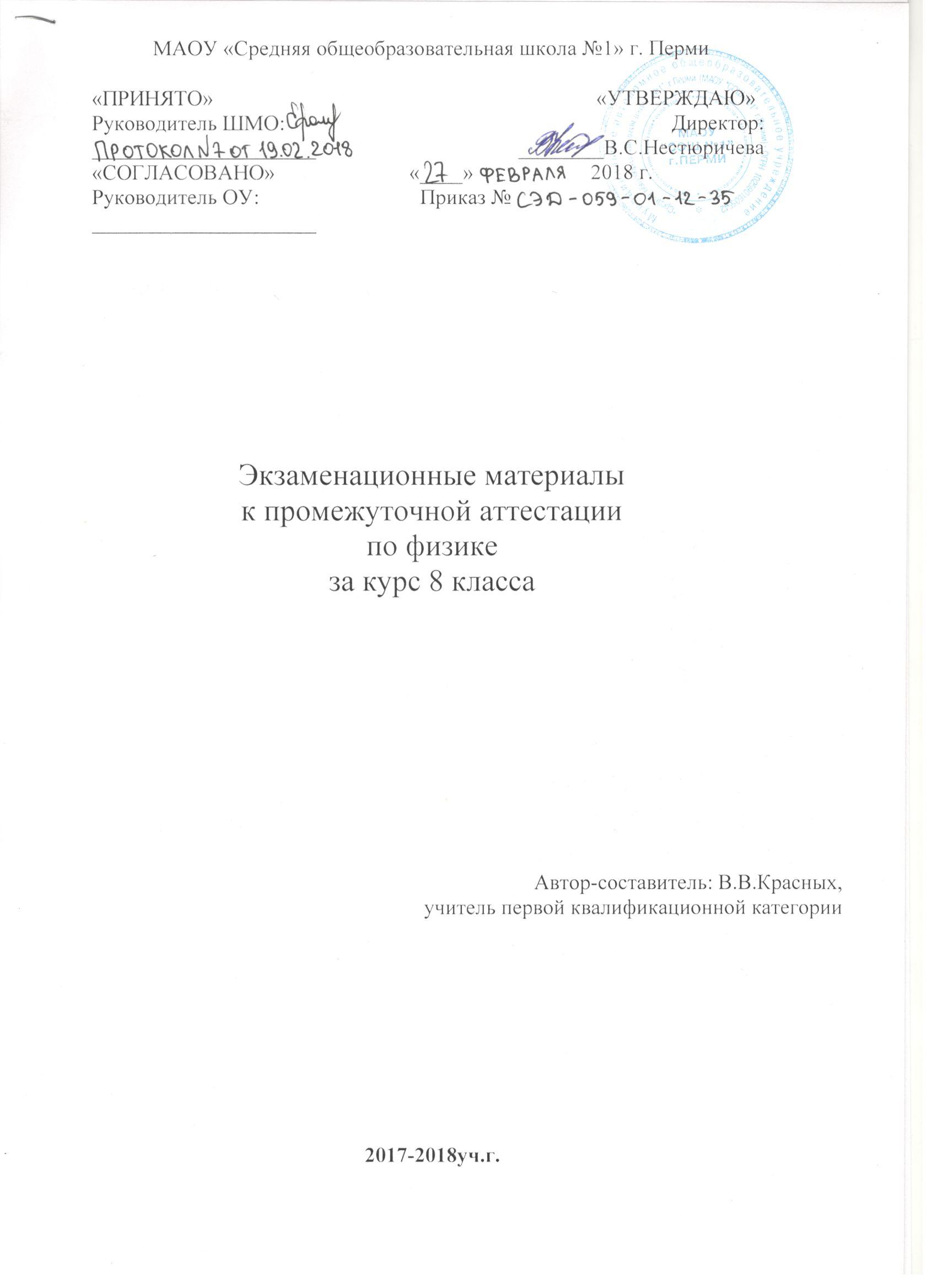 Экзаменационный материалдля проведения переводной аттестации по физике за курс 8 класса в устной форме (по билетам)2017 - 2018  учебный годКласс: 8Учебный курс:  «Физика» 8 класс (А.В. Перышкин)Пояснительная записка.Комплект билетов для 8  класса (2 часа в неделю, 68 часов за год обучения) состоит из 10 билетов, каждый из которых включает два теоретических и один практический вопросы. При проведении устного экзамена по физике учащимся предоставляется право использовать при необходимости: – справочные таблицы физических величин; – непрограммируемый калькулятор для вычислений при решении задач.Для подготовки ответа на вопросы билета учащимся предоставляется не менее 20 минут. Ответ оценивается исходя из максимума в 5 баллов за каждый вопрос и вывода затем среднего балла за экзамен. Оценивание ответов учащихся на теоретические вопросы представляет собой поэлементный анализ ответа на основе требований к знаниям и умениям той программы, по которой они обучались, а также структурных элементов некоторых видов знаний и умений. Ниже приведены обобщенные планы основных элементов физических знаний, в которых знаком * обозначены те элементы, которые можно считать обязательными и без наличия которых невозможно выставление удовлетворительной оценки. 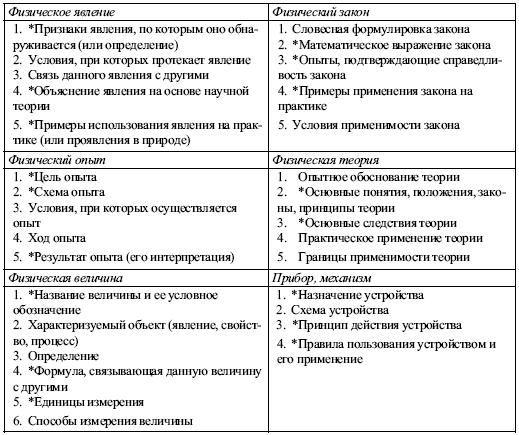 Оценивание устного ответаОценка «5» ставится в том случае, если учащийся:- обнаруживает правильное понимание физической сущности рассматриваемых явлений и закономерностей, законов и теорий, дает точное определение и истолкование основных понятий, законов, теорий, а также верное определение физических величин, их единиц и способов измерения;-  правильно выполняет чертежи, схемы и графики, сопутствующие ответу;- строит ответ по собственному плану, сопровождает рассказ своими примерами, умеет применять знания в новой ситуации при выполнении практических заданий;- может установить связь между изучаемыми и ранее изученными в курсе физики вопросами, а также с материалом, усвоенным при изучении других предметов.------------------------------------------------------------------------------------------------Оценка «4» ставится, если ответ удовлетворяет основным требованиям к ответу на оценку «5», но в нем не используются собственный план рассказа, свои примеры, не применяются знания в новой ситуации, нет связи с ранее изученным материалом и материалом, усвоенным при изучении других предметов.------------------------------------------------------------------------------------------------Оценка «3»    ставится,   если   большая   часть   ответа   удовлетворяет требованиям к ответу на оценку «4», но обнаруживаются отдельные пробелы, не препятствующие дальнейшему усвоению программного материала; учащийся умеет применять полученные знания при решении простых задач с использованием  готовых  формул,  но  затрудняется  при  решении  задач, требующих преобразование формул.-----------------------------------------------------------------------------------------------Оценка «2» ставится в том случае, если учащийся не овладел основными знаниями и умениями в соответствии с требованиями программы.---------------------------------------------------------------------------------------------------------Оценка «1» ставится в том случае, если учащийся  не может ответить ни на один из поставленных вопросов.Критерии оценки выполнения  экспериментальной задачиПолностью правильное выполнение задания, включающее: 1) схематичный рисунок экспериментальной установки; 2) формулу для расчета искомой величины по доступным для измерения величинам; 3) правильно записанные результаты прямых измерений (указываются физические величины, прямые измерения которых необходимо провести в данном задании); 4) полученное правильное числовое значение искомой величины. - 5 -----------------------------------------------------------------------------------------------------------Приведены все элементы правильного ответа 1-4, но допущена ошибка при вычислении значения искомой величины; ИЛИ допущена ошибка при переводе одной из измеренных величин в СИ, что привело к ошибке при вычислении значения искомой величины; ИЛИ допущена ошибка в схематичном рисунке экспериментальной установки, или рисунок отсутствует -  ИЛИ отсутствует формула в общем виде для расчета искомой величины - 4 --------------------------------------------------------------------------------------------------------------Сделан рисунок экспериментальной установки, правильно приведены значения прямых измерений величин, но не записана формула для расчета искомой величины и не получен ответ. ИЛИ правильно приведены значения прямых измерений величин, записана формула для расчета искомой величины, но не получен ответ и не приведен рисунок экспериментальной установки. ИЛИ правильно приведены значения прямых измерений, приведен правильный ответ, но отсутствуют рисунок экспериментальной установки и формула для расчета искомой величины - 3 ---------------------------------------------------------------------------------------------------------------Записаны только правильные значения прямых измерений. ИЛИ приведено правильное значение только одного из прямых измерений, и представлена правильно записанная формула для расчета искомой величины. ИЛИ приведено правильное значение только одного из прямых измерений, и сделан рисунок экспериментальной установки. -  3 --------------------------------------------------------------------------------------------------------Все случаи выполнения, которые не соответствуют вышеуказанным критериям выставления 5,4, или 3. Разрозненные записи. Отсутствие попыток выполнения задания. – 2Билет № 11. Внутренняя энергия. Способы изменения внутренней энергии. 2. Магнитное поле. Магнитное поле прямого проводника с током, катушки с током, постоянных магнитов. 3. Экспериментальная задача на измерение мощности тока.Билет № 21. Теплопроводность. Конвекция. Излучение.2. Электрический заряд. Электрическое поле. Проводники и непроводники электрического тока. 3. Экспериментальная задача на исследование зависимости силы тока от напряжения.Билет № 31. Количество теплоты. Удельная теплоемкость. 2. Электрический ток. Направление электрического тока. Сила тока. Амперметр.3. Задача на применение закона Ома для участка цепи. Билет № 41. Испарение. Кипение. Конденсация. Удельная теплота парообразования и конденсации. 2. Отражение света. Закон отражения света. Изображение в плоском зеркале. 3. Задача на расчет мощности электрического тока. Билет № 51. Плавление и отвердевание кристаллических тел.  Удельная теплота плавления и отвердевания.2. Электрическое напряжение. Вольтметр. 3. Задача на применение закона Джоуля-Ленца.Билет № 61. Электрическое сопротивление. Удельное сопротивление.2. Линзы. Фокусное расстояние и оптическая сила линзы.  3. Задача на расчет количества теплоты, необходимого для нагревания тела. Билет № 71. Преломление света. Закон преломления света. 2. Закон Ома для участка цепи. График зависимости силы тока от напряжения.3. Задача на определение количества теплоты, выделившегося при сгорании топлива.Билет № 81. Последовательное соединение проводников. 2. Энергия сгорания топлива. Удельная энергия сгорания топлива. 3. Задача на расчет работы электрического тока. Билет №91. Работа и мощность электрического тока.2. Электромагниты и их применение.3. Задача на определение количества теплоты, необходимого для плавления тела. Билет №101. Параллельное соединение проводников. 2. Действие магнитного поля на проводник с током. Электрический двигатель. 3. Экспериментальная задача на расчет оптической силы линзы. Критерии оценивания выполнения расчётной  задачиПриведено полное правильное решение, включающее следующие элементы:1.Верно записано краткое условие задачи, при необходимости сделан рисунок, записана формула, применение которой необходимо для решения задачи выбранным способом;2.Проведены необходимые математические преобразования и расчеты, приводящие к правильному числовому ответу, и представлен ответ;3.При устной беседе учащийся демонстрирует понимание физических процессов или явлений, описанных в условии задачи---------------------------------------------------------------------------------------------------5Представлено правильное решение, но допущена одна из перечисленных ниже ошибок, которая привела к неверному числовому ответу: в арифметических вычислениях,
ИЛИ  -при переводе единиц физической величины,-------------------------------------------------------------------------------------------------------------4Представлено решение, но допущена одна из перечисленных ниже ошибок, которая привела к неверному числовому ответу: в записи краткого условия задачи, схеме или рисунке,
ИЛИ - при использовании справочных табличных данных,ИЛИ-- в математическом преобразовании исходной формулы--------------------------------------------------------------------------------------------------------------3Все случаи решения, которые не соответствуют вышеуказанным критериям выставления оценок--------------------------------------------------------------------------------------------------------------2